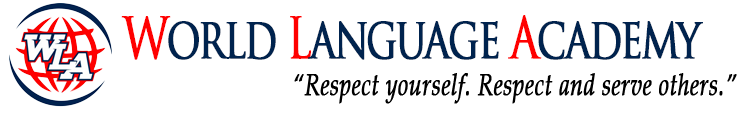 SPANISH - ART HOME – ACTIVITIES WEEK ONE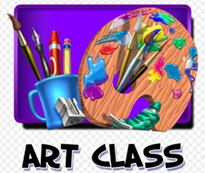 KINDERGARDEN 	DRAW YOURSELF WITH WINGSDIBUJESE USTED MISMO CON ALASFIRST GRADE		DRAW YOUR FAVORITE ANIMALDIBUJA TU ANIMAL FAVORITOSECOND GRADEDRAW THE BOAT YOU WOULD LIKE TO TRAVEL IN AROUND THE WORLDDIBUJA UN BOTE DONDE TE GUSTARIA VIAJAR POR TODO EL MUNDOANSWER IN SPANISH:    DID YOU LIKE THIS PROJECT? YES  OR NOWHY?THIRD			DRAW YOURSELF WITH WINGSDIBUJESE USTED MISMO CON ALAS	ANSWER IN SPANISH:    DID YOU LIKE THIS PROJECT? YES  OR NOWHY?FOURTH		DRAW YOURSELF AS A ROBOTDIBUJATE TU MISMO COMO UN ROBOTANSWER IN SPANISH:    DID YOU LIKE THIS PROJECT? YES  OR NOWHY?FITH GRADE		MAKE A DESIGN USING YOUR ADDRESSREALIZA UN DISENO USANDO LA DIRECCION DE TU CASAANSWER IN SPANISH:    DID YOU LIKE THIS PROJECT? YES  OR NOWHY?SPANISH - ART HOME – ACTIVITIES WEEK TWOKINDERMAKE A DRAWING USING ONLY THE LETTERS OF YOUR NAMEREALIZA UN DIBUJO USANDO LAS LETRAS DE TU NOMBREFIRST GRADEMAKE A DRAWING USING ONLY THE LETTERS OF YOUR NAMEREALIZA UN DIBUJO USANDO LAS LETRAS DE TU NOMBRESECOND GRADEDRAW A COMIC STRIP WITH YOUR OWN CHARACTERSWRITE A SHORT REFELEXION ABOUT YOUR DRAWANSWER IN SPANISH:    DID YOU LIKE THIS PROJECT? YES  OR NOWHY?THIRD GRADEDRAW A PICTURE OF YOURSELF IF YOU GREW FLOWERS INSTEAD OF HAIRREALIZA UN DIBUJO DE TI MISMO CON FLORES EN LUGAR DE CABELLOANSWER IN SPANISH:    DID YOU LIKE THIS PROJECT? YES  OR NOWHY?FOURT GRADEDRAW A SCIENTIST’S TOP SECRET PROJECTIMAGINA Y DIBUJA UN GRAN PROYECTO CIENTIFICOANSWER IN SPANISH:    DID YOU LIKE THIS PROJECT? YES  OR NOWHY?FITH GRADEDRAW THE WORLD FROM THE POINT OF VIEW OF A FROGDIBUJA EL MUNDO DESDE EL PUNTO DE VISTA DE UNA RANAANSWER IN SPANISH:    DID YOU LIKE THIS PROJECT? YES  OR NOWHY?Para ayuda or preguntas - For help or questions:  francy.rodriguez@hallco.org